IZJAVA O  IZVANBRAČNOJ ZAJEDNICI 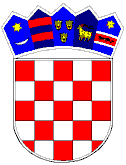 Ja, kao podnositelj zahtjeva u okviru Javnog poziva za sufinanciranje kupnje i izgradnje kuće ili stana za mlade obitelji na području Općine Tompojevci za 2023. godini     ___________________________________________ iz __________________________                                          (ime i prezime)                                                                        (adresa)______________________________________, OIB ____________________________i  __________________________________________ iz __________________________                                   (ime i prezime)                                                                        (adresa)______________________________________, OIB ____________________________pod materijalnom i kaznenom odgovornošću  izjavljujemo da smo u izvanbračnoj zajednici u trajanju od _______ godina.Član izvanbračne zajednice su i djeca (upisati imena i OIB ako postoje djeca):      ________________________________________________________________________________________________________________________________________________________________________________________________________________________________________________________________________________________U ___________________________________, dana ________________                                                                  ____________________________                                                                              (potpis podnositelja zahtjeva)                                                                 _____________________________                                                                                 (potpis izvanbračnog druga)